Liste des tableauxTableau 1 : Échéancier	11Tableau 2 : Analyse FFOM ou SWOT	12Présentation						Le(s) promoteur(s)L’entrepriseIndustrieAnalyse de l’environnementTendances et évolutions récentesMarchéProduits et servicesLe marché viséAnalyse de la concurrenceMarketingStratégie de communicationPlan de communicationOpérationsLocalisation et aménagementProductionApprovisionnement  Vente et distributionRessources humainesPolitique de prixÉchéancesTableau 1 : ÉchéancierPositionnement (FFOM ou SWOT)Tableau 2 : Analyse FFOM ou SWOTPrévisions financièresFonds requis au démarrageBudgets de caisseDocuments de référencesAnnexe 1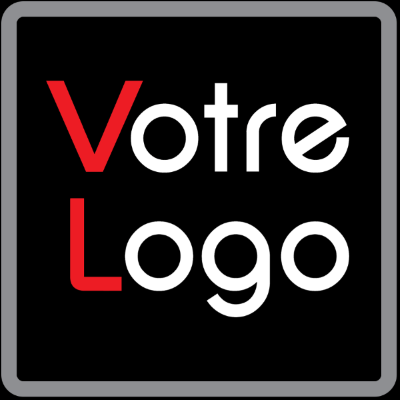 Nom de l’entrepreneur, avril 2019Nom de l’entrepreneur, avril 2019Concurrent 1Concurrent 2Concurrent 3OffreTarifLocalisationStratégie de communicationForcesFaiblessesVotre avantage concurrentielCalendrier marketing – Événements pertinentsCalendrier marketing – Événements pertinentsCalendrier marketing – Événements pertinentsCalendrier marketing – Événements pertinentsCalendrier marketing – Événements pertinentsCalendrier marketing – Événements pertinentsJanvierFévrierMarsAvrilMaiJuinJuilletAoûtSeptembreOctobreNovembreDécembreCalendrier marketing – planification et budgetCalendrier marketing – planification et budgetCalendrier marketing – planification et budgetCalendrier marketing – planification et budgetCalendrier marketing – planification et budgetCalendrier marketing – planification et budgetCalendrier marketing – planification et budgetCalendrier marketing – planification et budgetCalendrier marketing – planification et budgetCalendrier marketing – planification et budgetCalendrier marketing – planification et budgetCalendrier marketing – planification et budgetCalendrier marketing – planification et budgetCalendrier marketing – planification et budgetCalendrier marketing – planification et budgetCalendrier marketing – planification et budgetJanvierJanvierJanvierJanvierJanvierJanvierFévrierFévrierFévrierFévrierMarsMarsMarsMarsMars(Premier lundi du mois)1815222955121926265121926Marketing localJournauxPoints de venteRelations publiquesCommanditesCommuniquésRéseaux sociauxFacebookPinterestWebAchats mots clésReprésentations5 à 7SalonsCalendrier marketing – planification et budgetCalendrier marketing – planification et budgetCalendrier marketing – planification et budgetCalendrier marketing – planification et budgetCalendrier marketing – planification et budgetCalendrier marketing – planification et budgetCalendrier marketing – planification et budgetCalendrier marketing – planification et budgetCalendrier marketing – planification et budgetCalendrier marketing – planification et budgetCalendrier marketing – planification et budgetCalendrier marketing – planification et budgetCalendrier marketing – planification et budgetCalendrier marketing – planification et budgetCalendrier marketing – planification et budgetCalendrier marketing – planification et budgetAvrilAvrilAvrilAvrilAvrilAvrilMaiMaiMaiMaiJuinJuinJuinJuinJuin(Premier lundi du mois)1815222955121926265121926Marketing localJournauxPoints de venteRelations publiquesCommanditesCommuniquésRéseaux sociauxFacebookPinterestWebAchats mots clésReprésentations5 à 7SalonsCalendrier marketing – Réseaux sociauxCalendrier marketing – Réseaux sociauxCalendrier marketing – Réseaux sociauxCalendrier marketing – Réseaux sociauxCalendrier marketing – Réseaux sociauxCalendrier marketing – Réseaux sociauxDateDateDateDateDateDateFacebookFacebookFacebookFacebookFacebookFacebookHeureTitreTexteImagesLienNbr de clicsInstagramInstagramInstagramInstagramInstagramInstagramTwitterTwitterTwitterTwitterTwitterTwitterActions (court terme)ÉchéancesObjectifs (moyen et long terme)ForcesFaiblessesMenacesOpportunités